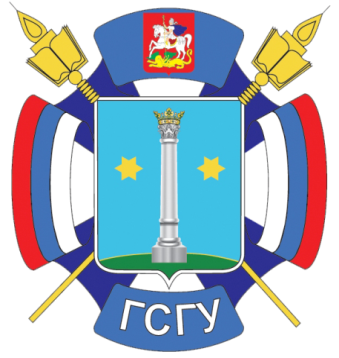 МИНИСТЕРСТВО ОБРАЗОВАНИЯ МОСКОВСКОЙ ОБЛАСТИГОУ ВО МО «ГОСУДАРСТВЕННЫЙ СОЦИАЛЬНО-ГУМАНИТАРНЫЙ УНИВЕРСИТЕТ»МЕЖДУНАРОДНАЯ АКАДЕМИЯ НАУК ПЕДАГОГИЧЕСКОГО ОБРАЗОВАНИЯУПРАВЛЕНИЕ ОБРАЗОВАНИЯ Г.О. КОЛОМНАИНФОРМАЦИОННОЕ ПИСЬМОIX Всероссийская (с международным участием) научно-практическая конференция «Актуальные проблемы начального, дошкольного и специального образования» Уважаемые коллеги!Понимая особую значимость проблем, затронувших в настоящее время образовательный процесс в детском саду и начальной школе, приглашаем ученых, практических работников образования, аспирантов,  студентов (бакалавров, магистрантов), а также всех заинтересованных лиц к участиюв работе IX Всероссийской (с международным участием) научно-практической конференции «Актуальные проблемы начального, дошкольного и специального образования» в рамках Года Науки и технологий, которая состоится на базе педагогического факультета ГОУ ВО МО "Государственный социально-гуманитарный университет" 17-18 ноября 2021 года.В связи с ограничительными мерами в условиях пандемии, конференция пройдет в дистанционном формате на платформе zoom. Мы надеемся, что данный формат проведения предоставит возможность участия в пленарном, секционных заседаниях и мастер-классах ученых и студентов разных стран.По итогам конференции будет издан сборник материалов, размещённый в научной электронной библиотеке elibrary.ru и включённый в систему Российского индекса научного цитирования (РИНЦ); выступающие с докладом получают сертификат.Предлагаемые направления конференции:Теоретико-методологические основы обучения, воспитания и развития детей в условиях современного образовательного пространства.Инновационные технологии в образовании.Подготовка педагога дошкольного образования.Подготовка педагога начального общего образования.Подготовка педагога к работе с детьми с ограниченными возможностями здоровья.Подготовка студентов к овладению профессиональными компетенциями по обучению, воспитанию и развитию дошкольников и  младших школьников.Инклюзивная образовательная практика. Особый ребенок в условиях общеобразовательной организации.Коррекционно-развивающая работа с детьми дошкольного и школьного возраста в условиях модернизации. Подготовка волонтеров к сопровождению детей-инвалидов, детей с ограниченными возможностями здоровья, детей, оказавшихся в сложной жизненной ситуации.Включение волонтеров в образовательную практику.Современные подходы к повышению квалификации педагога в соответствии с идеями устойчивого развития.Профессиональная переподготовка педагога в соответствии с идеями устойчивого развития.Художественно-эстетическое развитие дошкольника/ младшего школьника.Дошкольник и младший школьник в музейной среде.Внеурочная деятельность и дополнительное образование детей.Робототехника в детском саду.Робототехника в школе.Ребенок в информационном пространстве.Воспитание дошкольника/ младшего школьника на основе духовно-нравственных ценностей и национально-культурных традиций народов России.Роль педагога в формировании личности ребенка.В рамках конференции планируется:– открытие конференции 17.11.2021г.− образовательные треки ученых и молодых исследователей 17.11.2021г.− образовательные треки на базе детских садов,  школ и организаций дополнительного образования 18.11.21г.Условия участия:Для участия в конференции необходимо до 12 ноября 2021 г. предоставить следующие документы на эл.почту  konf129@mail.ru:1) заявку на участие в конференции, в которой необходимо указать сведения об авторе (авторах).Форма заявки участникаНазовите свой файл заявки «Ваша фамилия ИО - заявка.doc», например, Иванов ИИ – заявка.doc2) статью в формате WORD.doc, оформленную в соответствии с требованиями (тезисы доклада в объеме 2-3 страниц, статьи в объеме до 5 страниц).Образец оформления статьиНазовите свой файл статьи «Ваша фамилия ИО - статья.doc», например, Иванов ИИ – статья.docТребования к материалам для публикацииМатериалы для публикации должны быть представлены по электронной почте на адрес konf129@mail.ru  с пометкой «Конференция 2021» прикрепленным файлом.Параметры текста: лист А-4, шрифт TimesNewRoman кегль 14, через 1.5 интервала, с соблюдением следующих полей: сверху, снизу и справа – , слева – ; ориентация книжная; абзацный отступ 1,25; выравнивание по ширине.В правом верхнем углу курсивом, жирными буквами печатается фамилия, имя и отчество автора(ов). На следующей строке через 1,5 интервала курсивными буквами указывается учреждение, город, страна, E-mail автора(ов). На следующей строке через 1,5 интервал заглавными буквами печатается название статьи. Далее через 1,5 интервал – аннотация (с заглавной буквы, курсивом). Далее через один интервал – ключевые слова (с заглавной буквы, курсивом от 3 до 7).В основном тексте должны быть ссылки на библиографические источники в порядке цитирования (оформляется в квадратных скобках [1], [2] и т.д.). После основного текста заглавными буквами библиографические ссылки (в соответствии с ГОСТ Р 7.0.5.-2008) выравнивание по ширине); количество ссылок от 4 до 12.Статьи должны быть проверены автором на наличие заимствований (плагиат) на сайте antiplagiat.ru и  сведения об оригинальности текста статьи прикреплены к письму третьим файлом. Оригинальность текста не менее 65%.например, Иванов ИИ – антиплагиат3) копию квитанции об оплате (копию платежного поручения об оплате организационного взноса).Оплата 300 руб. за публикацию каждой страницы материалов, стоимость публикации для студентов (бакалавров, магистрантов) – 180 руб. за страницу. Оплата осуществляется по реквизитам банковской карты СБЕРБАНК или лично по адресу конференции в ауд. 129. Дополнительно оплачивается 130 руб. за пересылку сборника материалов.	Присланные материалы рассматриваются рецензентом в течение 10 календарных дней, затем вам на электронную почту приходит извещение:− о положительном решении рецензента,− об отказе в приеме статьи с указанием причин отказа.Оплата публикации и подписание лицензионного договора с автором осуществляется в течение недели после получения автором уведомления о положительном заключении рецензента об опубликовании статьи.Реквизиты для оплаты: Банковская карта Сбербанк 4276 4000 4762 9093, получатель Марина Николаевна Гаховская.Организационный комитет:Председатель:Жанна Константиновна Леонова – доктор экономических наук, профессор, ректор ГОУ ВО МО «ГСГУ».Сопредседатели:Алексей Олегович Антипов – кандидат технических наук, доцент, профессор РАЕ;Наталья Владимировна Жданович – кандидат филологических наук,  доцент, декан факультета начального образования, УО "Белорусский государственный педагогический университет имени М.Танка" г. Минск, Беларусь;Оксана Богдановна Широких – доктор педагогических наук, профессор кафедры Начального и дошкольного образования ГОУ ВО МО «ГСГУ»;Татьяна Юрьевна Макашина – кандидат педагогических наук, доцент; зав. каф. Начального и дошкольного образования ГОУ ВО МО «ГСГУ»; Ирина Викторовна Зеленкова – кандидат психологических наук, доцент, зав. каф. Специального и инклюзивного образования ГОУ ВО МО «ГСГУ».Члены оргкомитета:Ольга Владимировна Азарко – кандидат филологических наук,  доцент, зам.декана по учебной работе факультета начального образования, УО "Белорусский государственный педагогический университет имени М.Танка" г. Минск, Беларусь;Светлана Олеговна Бубунец – кандидат биологических наук, доцент кафедры Начального и дошкольного образования ГОУ ВО МО «ГСГУ»;Наталья Федоровна Губанова –  кандидат педагогических наук, доцент кафедры Начального и дошкольного образования ГОУ ВО МО «ГСГУ»;Галина Викторовна Иванова – кандидат педагогических наук, доцент кафедры Начального и дошкольного образования ГОУ ВО МО «ГСГУ»;Надежда Александровна Иванова – кандидат педагогических наук, доцент кафедры Начального и дошкольного образования ГОУ ВО МО «ГСГУ»; Ирина Владимировна Климченко – кандидат педагогических наук, доцент кафедры Начального и дошкольного образования ГОУ ВО МО «ГСГУ»; Елена Александровна Ковалева - кандидат педагогических наук, доцент кафедры Начального и дошкольного образования ГОУ ВО МО «ГСГУ»; Наталия Владимировна Космачева – кандидат педагогических наук, доцент кафедры Начального и дошкольного образования ГОУ ВО МО «ГСГУ»; Оксана Геннадьевна Сорока – доцент, заместитель декана по научной работе факультета начального образования, УО "Белорусский государственный педагогический университет имени М.Танка" г. Минск, Беларусь;Светлана Михайловна Яковлюк – кандидат педагогических наук, доцент кафедры Начального и дошкольного образования ГОУ ВО МО «ГСГУ»; Виктория Владимировна Комарова – ст. преподаватель кафедры Начального и дошкольного образования ГОУ ВО МО «ГСГУ»; Татьяна Владиславовна Котова – ст. преподаватель кафедры ст. преподаватель кафедры Специального и инклюзивного образования ГОУ ВО МО «ГСГУ»;Сергей Александрович Перекальский – ст. преподаватель кафедры Начального и дошкольного образования ГОУ ВО МО «ГСГУ»; Юлия Викторовна Стикина – ст. преподаватель кафедры Начального и дошкольного образования ГОУ ВО МО «ГСГУ»;Татьяна Владиславовна Штыркова – ст. преподаватель кафедры Специального и инклюзивного образования ГОУ ВО МО «ГСГУ».Секретари − координаторы оргкомитета:Марина Николаевна Гаховская – лаборант кафедры Начального и дошкольного образования ГОУ ВО МО «ГСГУ»,Олеся Александровна Фомина – зав. кабинетом кафедры Специального и инклюзивного образования ГОУ ВО МО «ГСГУ».Адрес оргкомитета конференции140410 Московская область, г.о. Коломна, ул. Зеленая 30, ауд. 129 кафедра начального и дошкольного образования (НДО).Телефоны для справок:8(496) - код города610-15-45 (кафедра начального и дошкольного образования)e-mail: konf129@mail.ru 610-15-36 (кафедра специального и инклюзивного образования)Фамилия Имя Отчество автораНазвание статьиМесто работы, должностьУченая степень, званиеКонтактный телефонE-mail (эл.почта)Форма участияОчная или заочнаяЯ планирую - только опубликовать статью- выступить с докладом - выступить с мастер-классомМитрохина Алиса СергеевнаГОУ ВО МО "Государственный социально-гуманитарный университет» г.о. Коломнаalice.mitrohina@gmail.comПЛОДОВО-ЯГОДНЫЙ САД КАК КОМПОНЕНТ ЭКОЛОГО-РАЗВИВАЮЩЕЙ СРЕДЫ ДОШКОЛЬНОЙ ОБРАЗОВАТЕЛЬНОЙ ОРГАНИЗАЦИИАннотация: в статье рассматривается вопрос о значении экологической развивающей среды в ДОО, приводятся требования СанПиН к созданию эколого-развивающей среды в ДОО, а также на конкретном примере организации плодово-ягодного сада, как одного из компонентов экологической развивающей среды, определяется в нём место  деятельности  детей, поясняется его методическое значение.Ключевые слова: среда, экологическая развивающая среда, компоненты экологической развивающей среды.Одним из важнейших условий реализации системы экологического образования в дошкольных образовательных организациях (далее ДОО) является наличие на территории детских садов компонентов экологической развивающей  среды. Экологическая развивающая среда представляет собой целесообразно отобранное и систематизированное содержание условий реализации цели экологического образования на основе личностно-ориентированной модели взаимодействия детей и взрослых, обеспечивающих становление ребенка как личности [1]…(основной текст).БИБЛИОГРАФИЧЕСКИЕ ССЫЛКИ (в соответствии с ГОСТ)1. Николаева С. Н. Методика экологического воспитания дошкольников : учеб.пособие для студ. сред. пед. учеб. заведений / С. Н. Николаева. – 4-е изд., стер. – М. : Издательский центр «Академия», 2009. – 224 с.2. (в порядке цитирования)3. (в порядке цитирования)